General Questions and Answers
From: Saba.Khan@student.manchester.ac.uk on Sat, 24 May 2008
Aslamu-alaikum,
Uncle, my mum was clearing through some papers and came across your booklet on Practical Islamic Advice which my brother bought home from college in 1996. A year ago Uncle Shahsab from Whalley Range gave my mum a naqsh of Surah Al-Fattah, but unfortunately lost the copy and we kept going back to him for another copy but he refused to give another copy. It was just last night by accident my mum found that naqsh in your leaflet. Before she went to sleep she read through some 
of the prayers and had a beautiful vision in the morning and she relates it to the prayers. She wanted to know if you still lived in Withington 50 Parsonage Rd? And who is your mentor? We follow Azeemi, 
but my mum feels very happy with Uncle Shahsabs prayers and meditations.
Regards,
Allah hafiz,
Sister AzraWa laikum salam, AzraI’m very pleased to learn that your Mum found my PRACTICAL ISLAMIC ADVICE from 1995 at home recently – now that it’s 2008!  That must be a really historical copy now!  As you know this booklet, including the Naqsh of various Surahs, has been put on my Site www.dr-umar-azam.com, so your Mum could have printed out the Naqsh of the Surah Al-Fattah! I’m really am delighted to know that your Mum had a beautiful vision after reading the prayers in my Booklet!I now live in Oldham but if your Mum wants to be able to meet me sometime, I’ll be able to come, as I regularly visit Manchester. I don’t have a mentor now but, when I was at Manchester Central High School for Boys, a Mr Umar sahib used to come and give us a Muslim Assembly in the mornings and he really started me off into Islamic understanding – may Allah Bless him!Have you seen my new Site www.dr-umar-azam.co.uk ?   Keep in touch!Dr. Umar Azam From: hafeez22@mail.com  on Tue, 16 Sep 2008Salaamu alaikum,
I am looking for your kindful assistance in the management of my undertakings. This is the holy month when people do render their support to the needies and that's why I am taking that advantage to express my sorrow. I am forcing myself to remain loyal as a Muslim. I keep praying and keep hoping that God will come to me with his mercy someday. While I remain a loyal servant of Allah, I did not want to do anything unholy against his will but the pear pressure I am seeing is too much. I don't really know how to keep my mind away from those things. I feel terribly oppressed. I have been born into difficulty. I don't really know how to introduce myself to you. I am Abdalhafeez Omar Olayinka Amuda, I come from a decent Muslim family in Ilorin, Nigeria. I belong to a very lower class family and I have been finding life difficult as a Muslim. I desire a qualitative education and for the fact that I am into a very poor family, I have been unable to get myself into my way into life. It has not been easy. I don't want you to see me as a stranger but as a brother please. > I am telling you the whole truth as regarding my case, though I know what your website is about but I'm just looking for an helping hand. I don't want to destroy the soul because of the body. I have been offered several advices out of this miserable life but for the fact that I know if no one seem to see me and what I have at the back of my mind, somebody is seeing me and i that person is Allah S.W.T. I am not expected as a man over the age of 18 to remain a liability to my poor parent. Assuming they have would have be another story. Nobody seems to listen to me. I am looking forward if anyone could help me as a sponsor or give my parent Zakat so that they could give me a sound Education. There seem to be no hope. There is nothing I can do with an half knowledge. This is a kind of country where University graduates still suffer. Not to talk of people like myself. Please try to imagine this things. Please have mercy on me. I want you to help me and give me a life. that's all I want sir. Not that I am lazy, there is no job even to be done. > My complain might be too much but I don't know how to keep it to myself again. Life has never been kind to me. I just need to tell somebody my problem for I don't know who will be caring. My parents don't know I am taking this step but I keep looking for the means to find a greener pasture which would give them smile on their faces. You could change my life for good sir. May Allah s.w.t be with you. Please make a prompt reply. That's the whole truth about me.
I am looking forward to your care as a true servant of Allah.Wa laikum salam, Hafeez
Just because I have a Website, it doesn't mean that I am rich!  At the moment, I am struggling financially.  Insha'Allah, when I get wealthy in the future, then I will be very happy to help people like yourself.  My dua that your situation improves for now.
 
Dr. Umar AzamFrom: ashley@dimacc.org on Thu, 16 Oct 2008
Hi, 
I can offer fair compensation if you'd place a few links on
http://www.dr-umar-azam.com/philosophical_dreams/philosophical_dreams.htm 
Would you be interested?
Best,
Ashley O'Reilly :)Hi, Ashley, 
I'll consider your offer. What are the links?  Are they pertaining to philosophical matter?
Dr. Umar Azam From: ashley@dimacc.org on Fri, 17 Oct 2008
Hi Dr. Umar Azam, 
Thanks so much for getting in touch! I can pay you $50 for this one ad. If you agree, I also have two other pages I would like to place ads on can pay you $40-$50 for each additional page.
And here's what I'm looking for: 
On the page: http://www.dr-umar-azam.com/dreams_in_islam/dreams_in_islam_2.htm
*In Dream NO. 7 can you link the word "table" to: http://aic.stanford.edu/library/online/brochures/furn.html
*Under Dream NO. 178 in the sentence that begins "Afterwards, I saw a golden fruit-bearing tree..." can you link the word "furniture" to: http://www.overstock.com/furniture/30/store.html
*Under Dream NO. 184 can you link the word "mansion" to: http://www.unicor.gov/office_furniture/executive_furniture.cfm
These links are ideally for permanent inclusion on your site, though one year's placement is quite satisfactory. I can make an electronic payment through PayPal (just need your PayPal e-mail address), or I can pay with an old-fashioned paper check through regular mail (just need your mailing address) ... 
Please let me know what you think! 
Again, much obliged, 
Ashley :)Hello, Ashley
Thank you for your offer which I must politely decline.  I was looking for links pertaining to philosophy but marketing of furniture is obviously not an appropriate area of relevance!
Dr. Umar AzamHello, Ashley
Here's one of the ideal places on the web where you can buy advertising space - and it's a completely relevant field - office furniture!
http://www.4ni.co.uk/97279x561x32_unicorn-self-serve-ltd-lisburn.htm
Unicorn Furniture Warehouse has a No. 1 ranking in the search engines!
From: info@aylis.com on Wed, 31 Dec 2008
Hi,
I'm not sure if you'll remember me but we came into contact back in 2002 - 2005. My name's Dave and I ran the Nodus Web Award Program (Nodus Design - remember?). I’m emailing you because in the past you either applied for a Nodus Web Award (most likely), joined the Nodus Newsletter or entered the Nodus Logo Competition.
It’s been a while but if you’re still interested in graphic/web design I thought you’d like to know that despite being closed for 4 years, Nodus Awards is now back open with a brand new website located at http://www.nodusawards.com. Please feel free to email me back with any comments/feedback you may have regarding the appearance and usability of the new site. And of course, you’re most welcome to apply for a site evaluation if applicable. 
If you do remember me and the above is still of relevance, please accept my invitation to join my Newsletter. Each month I'll be sending out a list of award winning websites as inspiration and for recognition. Simply click on the following link to be included. 
http://www.aylis.com/subscribe.php?email=uazam_@hotmail.com 
If you've forgotten me (understandable given it's been 4+ years!) and haven't got a clue what I'm talking about or the above just isn't relevant any more then I apologise. Just ignore me as I will not email you again without a reply.
I hope you're having a nice winter break and I wish you a happy and prosperous New Year! Warmest Regards 
Dave Conway  
http://www.aylis.com Hi, Dave Great to hear from you and to see that you are awarding Sites again!The Bronze Award that you gave in 2003 for my other Site www.dr-umar-azam.com can be seen on my specialist Awards Site http://dr-umarazam.weebly.com I've just now applied for www.dr-umar-azam.co.uk  It's a wonderful idea to make your presence felt, evaluating Sites, on the Internet again. From: xybersource@gmail.com on Sun, 8 Feb 2009Email Marketing with BEST PRICESend Your Email Message to 300,000 Users in PakistanFor Just Rs.3000/-
ONLYXyber Source Inc.First Time in PakistanPakistan Rep :
Mr. Salman : 0321-2063974
xybersource@gmail.comYes, I am interested.
Dr. Umar AzamFrom: snadat@ntlworld.com on Wed, 4 Mar 2009
ASW 
I am unable to print of the taweez pages and they are coming out very faint. 
Would it be possible to email me pages 17 and pages 27-36?
Jazak-Allah
Regards,
Siraj Nadat
T: 07005 978687
F: 07005 978688
www.Online4Phones.co.uk
www.MyNumber4Free.co.ukWa laikum salam, 
I don't understand.  Please give full references ie Website & Section.  Thanks.
Dr. Umar Azam
Here we are, Siraj
Dr. Umar Azam From: snadat@ntlworld.com on Thu, 5 Mar 2009 
ASW
Thank you for your reply.
You have attached web pages - which I can access on the website.
I am having problems printing off the pages, as they are very faint.W.S.
There is one solution, Siraj.  
If you can afford to, buy:
- Panjsurah Shareef
- Roohani Taweezat [Published by Shabbir Brothers, Lahore, Pakistan]
I had to get pages scanned so they lost high resolution in their transfer to the Internet.  But everything will be crystal clear in the books.  In the UK, the Pansurah you can buy for as little as £2.50 eg from Rolex Bookshops.  The Roohani Taweezat will be a good £20 but 5 copies of each Taweez are perforated, to use as required, so it’s worth it.  Order from THE BOOK CENTRE, Bradford.
Dr. Umar Azam  From: snadat@ntlworld.com on Sat, 7 Mar 2009
ASW
I have already bought Panjsurah Shareef from Rolex, Bradford (now called Living Islam), after after visiting your website.
I shall check with them for Roohani Taweezat.W.S.
I'm glad to hear you've already bought the Panjsurah Shareef.  If I get the pages scanned again, they will turn out exactly the same as on the Website; which you say aren't high resolution!  Best get Roohani Taweezat.  In my last email, I forgot to tell you, Siraj, that I've included less than 10% of all the Taweez from Roohani Taweezat on my Site - so the majority haven't been included because of scanning costs/copyright infringement.  So you can have access to another 90% of the Taweez available.  Secondly, when I bought the book several years ago, it was about £13, but with books from the subcontinent thankfully being more frequently shipped to the UK, it may well be cheaper than £20 - perhapes even cheaper than what I paid a few years ago!  I've now given the book to my youngest sister, so I'll probably need to buy another copy myself!
PS
See:    1.  http://dr-azam.weebly.com            2.    http://dr-umar-azam.weebly.comFrom: islamicmission4@gmail.com  on Wed, 25 Mar 2009
Velayat TV is Proud to Announce a Special Dua and Supplication Program 
for Forty Nights Conducted by Maulana Syed Jan Ali Kazmi. 
There are special supplications that you can recite that have also helped thousands of people attain their spiritual and worldly goals.  Call us LIVE on Velayat TV with your questions and let Maulana Syed Jan Ali Kazmi share his knowledge and give advice to help solve any of your problems so that you can experience spiritual peace, happiness and fulfillment. 
The Schedule for the Program will be:
Pacific Standard Time (PST): 7.00pm
Eastern Standard Time (EST): 10.00pm
London time: 2.00pm 
http://velayattv.org/wp/
Below is the technical information for Velayat TV Satellite
Satellite: Galaxy 19 ( Formerly Galaxy 25, Intelsat Americas 5, Telstar 5 
You need to buy a FTA (free-to-air) receiver (Ku-band) such as http://wsidigital.com/receivers.htm 
And then depending on where you are, you need a 75cm or 90cm dish (and LNB) http://wsidigital.com/dish.htm
Transponder 5
Frequency: 11836
Polarity: Vertical
Symbol Rate: 20765
FEC: ¾Assalamu Alaikum, 
Thanks for your very intersesting mail.  Please see my Sites: www.dr-umar-azam.comwww.dr-umar-azam.co.ukwww.dr-umar-azam.infowww.freewebs.com/drumarazamwww.freewebs.com/umarazamhttp://drumar-azam.weebly.comhttp://dr-umar-azam.weebly.comhttp://doctorumarazam.weebly.comhttp://dr-umarazam.weebly.comhttp://umarazamphd.weebly.comhttp://dr-azam.weebly.comhttp://druazam.weebly.comhttp://umarazam.weebly.comDr Umar AzamTo: aslamfams@hotmail.com; asmak25@yahoo.com; asmanwer@gmail.com; asrar.hussain@siemens.com; assanjo@yahoo.com; assu_321@hotmail.com; to_dr_mohammad@yahoo.com; tangandiatas@yahoogroups.com; ateeb_asif@hotmail.com; ateeqh@gmail.com; ather_i@hotmail.com; atif98@yahoo.com; atiqurr@hotmail.co.uk; attiqurr@hotmail.co.uk; autotek786@hotmail.com; avn821@hotmail.com; avnidea@gmail.com; aw@eramuslim.com; mawad237@hotmail.com; awaisrwp007@gmail.com; awali333@hotmail.com; awesws@yahoo.com; adamawkal@hotmail.com; amkhafagi@hotmail.com; ayub.shams@yahoo.com; uazam_@hotmail.com; dr.umarazam@gmail.com; azampeerally@yahoo.co.uk; azeem.faisal@meezanbank.com; azh2nice@yahoo.co.in; azizmam@gulfconsult.net; azizsaleha@gmail.com; azura@kenanga.com.my; b_osho@yahoo.com; babaaliyuumar@yahoo.com; babarabu4life@yahoo.com; babaralishah@live.co.uk; babe_809@hotmail.com; baboujgn@googlemail.com; bad_gyal_6@hotmail.com; baddest_chick_1@hotmail.com; badman7862004@hotmail.com; bahabris@yahoo.com; anwarbailur@hotmail.com; saimbakar@yahoo.com; balai@mtnnigeria.net; balainuwa22@yahoo.ca; balal@mtnnigeria.net; barre@amman.ae.com; basem_rammaha@yahoo.com; basheer_0077@yahoo.com; bashiraabid@yahoo.com; bashirb2003@yahoo.com; bashismaila@gmail.com; bashismaila@yahoo.com; basit_khan2002@yahoo.com; bayugautama@yahoo.com; bazi_khan1971@yahoo.com; bazm_heathrow@yahoo.com; bazm.london@virgin.net; bazmtoronto@hotmail.com; bedazzle.rs@googlemail.com; belmubi@yahoo.co.uk; bhatta1234@rediffmail.com; nightangel65@yahoo.com; bilal_zahid7@hotmail.com; bilalssiddiqui@yahoo.co.uk; bilalvarma@hotmail.com; bilqees1424@yahoo.com; bipasha.roa@gmail.com; bjusupova@gmail.com; bluedestiny05_30@yahoo.com; bobarry@mrc.gm; kota_bogor@yahoogroups.com; bolwinct@aol.com; bonnyventurenig@yahoo.com; boom@pd.jaring.my; brigabdulkhaliq@gmail.com; brilliant005@hotmail.com; brunette-87@hotmail.com; bubanm@sigmapensions.com; butshikan@msn.com; butt.naweed@gmail.com; candice902@hotmail.com; carribeaninstituteofbeekeeping@yahoo.com; cbyrdman@yahoo.com; cediapaz@bonus.com.pe; celestialblue2004@yahoo.com; listmaster@muslimunitycenter.org; chaach71@hotmail.com; chand786@xtra.co.nzYOU'RE A DRUGGY TOO!Dr. Umar Azam  To dr_umar_azam@yahoo.co.uk on 17 June 2009 
More than 21 different Attachments can be taken free from: 
http://dr-umar-azam.weebly.com  
This Site has had 1061 hits in just a few weeks!Dr. Umar Azam Wa laikum salam,  
Use the INCREASE IN LOVE Taweez on p. 32 of PRACTICAL ISLAMIC ADVICE on www.dr-umar-azam.com The instruction of what to do are in the USING TAWEEZ section of www.freewebs.com/drumarazam 
May Allah keep you happy.  Ameen. 
Dr Umar WEAR THE LOVE TAWEEZ FOR A FEW WEEKS AND SEE IF YOUR HUSBAND'S ATTITUDE TO YOU CHANGES.  I DON'T GIVE IMBIBING TAWEEZ OUT MYSELF, NOR DO I PERSONALLY KNOW ANYONE WHO DOES.  BUT SEE THIS LINK:
 www.inter-islam.org/faith/taweez899.htm 
Dr. Umar Sorry, don't know anyone.  You could try on the Internet:
 
http://www.askimam.org/
Dr. Umar Azam  From: malikimranz@hotmail.com on Thu, 13 Aug 2009 16:50:32 +0000
[Attachment(s) from Malik Imran included below] 
Quran for Mobile
Download Adobe Reader for mobile devices: http://www.adobe.com/uk/products/acrobat/readstep2_mobile.html#pocketPCQuran for Mobile Attachment 
Dr. Umar Azam  From: destined.serendipity@live.ca on Thu, 5 Nov 2009
Hi there I went to your websites and would like to thank you for all the effort you put towards helping others. I would like to ask you for a favor if it’s possible. Can you please tell me a little more about the eshtikhara prayer , and also I would like a taweez for success in love, I am deeply in love with a boy and would like to marry him... Thank you so much.
I will be waiting to hear from you soon INSHALLAH. Thank you again dear brother.
sadaf from Canada :D  SALAM,
FOR ESHTIKHARA PRAYER, USE:           http://www.islamicadcademy.org/html/Dua/How_to_do_Istikhara.htmPRINT OUT THE TAWEEZ FOR LOVE FROM: PRACTICAL ISLAMIC ADVICE ON: 
www.dr-umar-azam.com,
USING INSTRUCTIONS FROM: USING TAWEEZ ON:
www.freewebs.com/drumarazam 
Dr. Umar From: uk_kizz@hotmail.com on Tue, 1 Dec 2009
hi my name is Kazam I’ve lost my love and know she’s getting married can u help me? Salam, Kazam,
Thanks for Emailing me.  Allah is the Most Merciful.  When something does not take place, it is because if it had taken place, then something worse would have happened to you.
I'll give you 2 hypothetical, possible events:
1.   You get caught loving this girl by one of her close relatives and get attacked with serious consequences.
2.   You follow up your love for this girl with marriage to her.  After a while, she is unfaithful to you and you are shocked and upset and wished you had never known her.
I know what you are thinking: 'Oh, no!  She's not like that!  She wouldn't do that to me!'
But these exact circumstances happen to others all the time!
So my advice is to thank Allah and live your life piously by getting married to someone else without any prior loving [sin].
Dr UmarFrom: fahredinhasani@hotmail.com on Sun, 13 Dec 2009 17:58:30 +0000
eselamu aleikum
FAKTE TE PREZENTUARA NGA ALLAHU XH.SH ,EMRI ALLAH NE FILMIN ME TE RI TE BERE NGA PABESIMTARET,UNE NUK E KAM PARE ENDE FILMIN POR DUKE SHIKUAR NE YOUTUBE E PASHE NJE VIDEO DHE KJO ESHTE HERA E 5 QE ME SHFAQET EMRI ALLAH,ALLAHU NA MESHIROFTE DHE NA RUAJTE,SELAM ALEIKUM,FILMI ME DUKET SE QUHET 2012.SELAM ALEIKUMRE: EMRI ALLAH‏Sent on 13 December 2009
Assalamu Alaikum,
This looks like the important message of an Islamic Miracle.  Can someone explain to me [in English - I can't understand this language, which seems to be Malay]  what is going on so that I can add the photo and text to one of my Websites?  Thanks.
Dr. Umar AzamFrom: fahredinhasani@hotmail.com on Mon, 14 Dec 2009 16:55:50
eselamu aleikumSent 14th December 2009
Assalamu Alaikum, Br Fahredin 
Thanks you very much for your valuable photographs which have now been added in the ISLAMIC MIRACLES section of my new Islamic Website:
http://umarazam.weebly.com
There is no doubt of the name of Allah Most Merciful on the photographs.  However, there is no proof that these mean that Qiyamat is imminent.  I myself do not believe that the world will end in 2012 because the major signs of the Qiyamt [the sun rising from the west, Imam Mahdi defeating Dajjal, arrival of Yajuj and Majuj etc.] HAVE NOT HAPPENED YET!  I believe there is a long time to go for all these events to happen.  
In case you wanted to keep your name and email address confidential, I have omitted these; but if you want me to include these details, please let me know in a new email and I will do a further update.   Once again, JazakAllah Khair; may Allah Most High give you the best in both worlds.
Dr. Umar AzamAssalamu Aleikum dear brothers,
May Allah bless you for your great work! 
My name is Karim and i am from Germany, i have a brother who discovered this miracle Subhanallah. I have seen it with my eyes it is not a joke or something like that. 
If you have the possibility please put in your wonderful site.
Here is the Link of this new miracle: http://www.ayatallah.fr.vu/
May Allah accept our deeds as deeds on His way, and forgive us our offence.
Surat 41/53 We will show them Our Signs in the universe, and in their ownselves, until it becomes manifest to them that this (the Qur'ân) is the truth. Is it not sufficient in regard to your Lord that He is a Witness over all things?
Sourate 6/21 And who does more wrong than he who invents a lie against Allâh or rejects His Ayât (proofs, evidences, verses, lessons, revelations, etc.)? Verily, the Zâlimûn (polytheists and wrongdoers, etc.) shall never be successful.
Wassalamu aleikum
Karim Hamouda
GermanySALAM, BR KARIM
 
CAN YOU REMIND ME WHAT THE MIRACLE REFERRED TO IS IN YOUR MESSAGE TO ME 3 YEARS AGO, BELOW, AND WHETHER I PUT THE PHOTOGRAPH ON ONE OF MY WEBSITES?  
 
THE LINK http://www.ayatallah.fr.vu/ IS NOW INVALID.From: adendexter@gmail.com on Mon, 25 Jan 2010
Hello,
I would like to avail the advertising opportunities on your website
http://www.dr-umar-azam.co.uk
Can you please do contact me as soon as possible and give me more details.
Eagerly waiting for your reply.
Best Regards, 
Aden Hello, 
As you saw on the Site, Aden, there are no commercial advertisements at present.
But I'm interested to know more about what you may be wanting to advertise and any proposition.  
Dr UmarFrom: zaradeee@hotmail.co.uk on Mon, 8 Feb 2010
Dear Dr Azam
Thank you for your interesting website.
I noticed on the Ferro Rocher letter you did to the manufacture and their reply.
That it stated that it cannot guarantee the whey used is not derived from animal rennet
So, therefore is it still halal?
Many thanks
ZaraThanks for your feedback, Zara
I'm pleased to inform you that the latest information is that Ferrero Rocher cholates are halal.  See:              http://wiki.answers.com/Q/Are_Ferrero_Rocher_chocolates_vegetarian 
Dr. Umar AzamFrom: umar.gill@theeasytel.co.uk on Thu, 18 Feb 2010 
Dear Doctor Sahib, 
You left your file with documents in our shop Easytel (internet shop) few days ago.  Please tell us what to do with this.
Regards
Umar Gill Salam,
Thank you very much for your message.  I've been searching for the file but not been able to find it.  Please have it ready for collection and I will visit to take it within the next few days.
Regards,
Dr. Umar AzamAssalamu Alaikum, Thanks for requesting the Holy Quran.SALAM.  DELIVERY OF THE ARABIC-URDU QURAN ATTACHMENT FAILED.  PLEASE SUPPLY A DIFFERENT E-MAIL ADDRESS.From: monakhan@hotmail.co.uk on Friday, 30 Apr 2010
Sorry I got another question, do you know anyone who can help with marriage problem, my husband not came home or seen the kids for 4 weeks, we not allowed to call him or see him, I don’t want to beg him , because he the father I cannot bare my kids tears I am a mother, my kids cry everyday always ask when he coming, his other wife been controlling him and I swear by ALLAH if I ever got my rights, someone told me that his other done jaddu on food, clothes, sweet things, chicken, and put the plant in the garden. But I do not know how is this because that person didn’t do anything to break the jaddu, and we are struggling financially so much, and we got no foods in the house, I swear by ALLAH I help my husband a lot in financial, starting up his business gave all the help, he not called once and my kids tears, I am a mother. I thank you for reading this email, I pray that ALLAH help you in all ways, hope you let me know. Thank you. Wa laikum salam, Mona
I’m really shocked to read of your marital and financial problems!
In my opinion, in order to make your marriage strong, you need to ignore your husband until he thinks of you and his children.  If he does not become kinder, you are wasting your time with him and will be put into further trouble.  Here’s my advice [I’m assuming that you reside in the UK because of the “hotmail.co.uk part of your e-mail address]:
1.           Don’t give your husband a penny more.  When you next see him, ask for your money back for the sake of the children.
2.           Tell the DSS of your financial problems.  They have a contingency [emergency] fund.  Buy food with this money before your regular payments begin.
3.            See the CITIZENS ADVICE BUREAU for advice on emergency funds from the DSS and which forms to fill in.  Ask which additional benefits you are entitle to.
4.            Borrow money of family and friends and then repay it when you receive money from the DSS.
Once you are getting this financial help, e-mail me again and I’ll tell you how to get rid of the jaddoo.
Dr Umar
From: monakhan@hotmail.co.uk on Tue, 4 May 2010
Salaam, thank you so much for emailing me back with advice as well, I have decided to go back to work, I do not like asking money from the movement, secondly my family hardly help, they say I am always with problems and they sick of it. You see my husband will help me but never stick up for me, no matter how much I do. I really do not when he change I know his other wife is always threatening him to leave him, but I swear, I have struggled a lot. I have done a lot of aytul kareema the past few days and salwat but nothing seem to work that why someone said it because she done black magic. In my dream few days ago I saw one taweez I do not what this mean. I hope you let me know about the jaddu. I pray to ALLAH to make you success and listen to your dua's and help you in all ways. ameen
  Wa laikum salam, Mona 
Thanks for your reply.
Please see the various Taweez in my booklet PRACTICAL ISLAMIC ADVICE on www.dr-umar-azam.com and then choose the one you need.  Print it out and use it.  Instructions in 'Using Taweez' on my other Site www.freewebs.com/drumarazam 
Dr UmarTo: Saba Khan (saba.khan@student.manchester.ac.uk) on 24 May 2008 To: Hafeez Amuda (hafeez22@mail.com) on 17 September 2008To:  ashley@dimacc.org 16 October 2008To: ashley@dimacc.org on 17 October 2008To: ashley@dimacc.org on 17 October 2008

To: info@aylis.com on 01 January 2009To: xybersource@gmail.com on 08 February 2009To: snadat@ntlworld.com on 04 March 2009To: snadat@ntlworld.com on 05 March 2009 To: snadat@ntlworld.com on 06 March 2009‏To: snadat@ntlworld.com on 07 March 2009To:   islamicmission4@gmail.com on 26 March 2009Sent on Wed, 3 Jun 2009 
Assalamu Alaikum, Everyone 
Put in a Request to: 
dr.umarazam@gmail.com to get the following materials free:                    
1.        Entire Holy Quran in 1 Email 
2.      Dua-e-Azafa Rizq for more income 
3.      Dua for House in Paradise 
I’ll try to send them to you within 24 hours INSHALLAH. 
DR UMAR ELAHI AZAMFrom: brilliant005@hotmail.com on Fri, 5 Jun 2009 
As far as '' RIZQ'' is concerned, it cannot be obtained by just lip service or imploring to a self created non existing Arabic Saudi deity living somewhere in space according to conventional superstitious dogma. It is obtained by following laws of nature by action, work, and performance by attaining and implementing a scientific logical sensible just system, by thinking and pondering over nature by creating inventing and discovering new ways to increase production and its means by utilizing time/energy/resources logically and reasonably, by planning.  
secondly as far as attaining a house in paradise is concerned, it is also a foolish stupid nonsense religious self created superstitious belief that fictitious non existing paradise of Quran can be obtained by just requesting, asking imploring or appeasing a dictator, self created nonexistent Saudi national Arabic deity living in Mecca, even in Quran it is stated that paradise will be obtained by performing deeds, actions, performance, work and not just by lip servicing and that also in a particular language. How unscientific, unrealistic and illogical path you ignorant s have adopted in this age of reason, science and technology. THIS IS THE MAIN CAUSE OF DEPRIVATION OF BLESSINGS OF NATURE for religious minded superstitious people.
A Humanist, naturalist, secularistSent on Wed, 3 Jun 2009 
Assalamu Alaikum, Everyone 
Put in a Request to: 
dr.umarazam@gmail.com to get the following materials free:                    
1.        Entire Holy Quran in 1 Email 
2.      Dua-e-Azafa Rizq for more income 
3.      Dua for House in Paradise 
I’ll try to send them to you within 24 hours INSHALLAH. 
DR UMAR ELAHI AZAMFrom: brilliant005@hotmail.com on Fri, 5 Jun 2009 
As far as '' RIZQ'' is concerned, it cannot be obtained by just lip service or imploring to a self created non existing Arabic Saudi deity living somewhere in space according to conventional superstitious dogma. It is obtained by following laws of nature by action, work, and performance by attaining and implementing a scientific logical sensible just system, by thinking and pondering over nature by creating inventing and discovering new ways to increase production and its means by utilizing time/energy/resources logically and reasonably, by planning.  
secondly as far as attaining a house in paradise is concerned, it is also a foolish stupid nonsense religious self created superstitious belief that fictitious non existing paradise of Quran can be obtained by just requesting, asking imploring or appeasing a dictator, self created nonexistent Saudi national Arabic deity living in Mecca, even in Quran it is stated that paradise will be obtained by performing deeds, actions, performance, work and not just by lip servicing and that also in a particular language. How unscientific, unrealistic and illogical path you ignorant s have adopted in this age of reason, science and technology. THIS IS THE MAIN CAUSE OF DEPRIVATION OF BLESSINGS OF NATURE for religious minded superstitious people.
A Humanist, naturalist, secularistTo: brilliant005@hotmail.com; dr_umar_azam@yahoo.co.uk; asmanwer@gmail.com; asrar.hussain@siemens.com; assanjo@yahoo.com; assu_321@hotmail.com; to_dr_mohammad@yahoo.com; ateeb_asif@hotmail.com; ateeqh@gmail.com; ather_i@hotmail.com; atif98@yahoo.com; atiqurr@hotmail.co.uk; attiqurr@hotmail.co.uk; autotek786@hotmail.com; avn821@hotmail.com; avnidea@gmail.com; mawad237@hotmail.com; awali333@hotmail.com; ayub.shams@yahoo.com; dr.umarazam@gmail.com; azampeerally@yahoo.co.uk; azeem.faisal@meezanbank.com; azizmam@gulfconsult.net; basheer_0077@yahoo.com; basit_khan2002@yahoo.com; bilqees1424@yahoo.com; butshikan@msn.com; butt.naweed@gmail.comsent on 05 June 2009To:  azizmalik@talk21.com on 30 June 2009
From: azizmalik@talk21.com on Wed, 1 Jul 2009
Dear As you suggested a taweez on pp 32 increases in love but there is one for success in love. So I am using the taweez ,,LOVE,, on pp 30 of practical islam advice for my purpose.I have few questions:Dn't you have a taweez which i can make my husband drink, in juice of water or milk?AS i heard drinking taweez are more effective. Wearing taweez in my neck how will help achieve my purpose? Because there is nothing that my husband doing or affecting him, its me wearing it in my neck.Also what do you think how long these taweez take to effect?thanks 
From: azizmalik@talk21.com on Wed, 1 Jul 2009
Dear As you suggested a taweez on pp 32 increases in love but there is one for success in love. So I am using the taweez ,,LOVE,, on pp 30 of practical islam advice for my purpose.I have few questions:Dn't you have a taweez which i can make my husband drink, in juice of water or milk?AS i heard drinking taweez are more effective. Wearing taweez in my neck how will help achieve my purpose? Because there is nothing that my husband doing or affecting him, its me wearing it in my neck.Also what do you think how long these taweez take to effect?thanks To: azizmalik@talk21.com on 02 July 2009From: azizmalik@talk21.com on Fri, 3 Jul 2009
Dear SirCan you tell me an amil or somebody, who is able to find out whether a spell has been casted on my husband?Even if you can help it will be great.Please tell someone reliable as some people just say it for the sake of money.thanks To: azizmalik@talk21.com on 03 July 2009To: dr_umar_azam@rocketmail.com on 13 August 2009To: destined.serendipity@live.ca on 07 November 2009To: uk_kizz@hotmail.com on 01 December 2009To:  fahredinhasani@hotmail.com; taulant55@hotmail.de; kumiujup@hotmail.de; ukshin_59@hotmail.com; lan-iy@hotmail.com; vali-z@hotmail.com; vehbihasani1@hotmail.com; vili.h@hotmail.com; violetadeliu@hotmail.com; vlora-f12@hotmail.com; besimtarja@hotmail.com; wisari_17@hotmail.com; egzona_94@hotmail.com; zeqiraj50@hotmail.de; zezoza@hotmail.comTo:fahredinhasani@hotmail.com; taulant55@hotmail.de; kumiujup@hotmail.de; ukshin_59@hotmail.com; lan-iy@hotmail.com; vali-z@hotmail.com; vehbihasani1@hotmail.com; vili.h@hotmail.com; violetadeliu@hotmail.com; vlora-f12@hotmail.com; besimtarja@hotmail.com; wisari_17@hotmail.com; egzona_94@hotmail.com; zeqiraj50@hotmail.de; zezoza@hotmail.comFrom:Karim ... (kareem_81@hotmail.com) on 19 November 2006To: uazam_@hotmail.comTo: kareem_81@hotmail.com on 14 December 2009To: adendexter@gmail.com on 25 January 2010To: zaradeee@hotmail.co.uk on 09 February 2010To: umar.gill@theeasytel.co.uk on 18 February 2010To:shahim_bin_salim@gmail.com; hajram@raf.co.za; mskh@connect.com.fj; asrar.hussain@siemens.com; afkhan@lakeheadu.ca on 01 March 2010To: afkhan@lakeheadu.ca on 01 March 2010To:  monakhan@hotmail.co.uk on 03 May 2010To: monakhan@hotmail.co.uk on 04 May 2010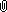 